Instructions: Consultez le document Assurance de la qualité : Votre guide d’autoévaluation pour obtenir des informations et des exemples qui vous aideront à réaliser votre plan d'apprentissage. Réfléchissez à votre exercice 
Reportez-vous aux questions de réflexion sur l'exercice de l'OIIO pour vous aider à réfléchir à vos expériences et à identifier les domaines de votre exercice qui nécessitent un perfectionnement professionnel.Visionnez la vidéo : How to become a reflective practitioner (en anglais seulement) pour obtenir des directives sur la façon de réfléchir à votre exercice.Identifiez vos besoins d'apprentissage
Quels besoins d'apprentissage avez-vous identifiés dans votre réflexion sur l'exercice? Vous voudrez peut-être discuter de votre exercice avec un ou plusieurs pairs ou collègues pour vous aider à identifier ces domaines.Considérez les points suivants :Dans quels domaines de votre exercice infirmier avez-vous besoin d'un perfectionnement?Comment le fait de répondre à vos besoins d'apprentissage vous aidera-t-il à améliorer votre exercice infirmier? Définissez vos objectifs d’apprentissage
Maintenant que vous connaissez vos besoins d'apprentissage, identifiez deux objectifs d'apprentissage spécifiques basés sur ces besoins.Lorsque vous définissez vos objectifs d'apprentissage, tenez compte des points suivants :À quels changements vous attendez-vous dans votre exercice?Vos objectifs sont-ils réalistes?Vous êtes-vous donné un délai pour atteindre votre objectif?Visionnez la vidéo : Are your learning goals SMART? (en anglais seulement) Cette vidéo vous aidera à améliorer vos objectifs d'apprentissage.Reliez vos objectifs
À quel(s) principe(s) du Code de conduite vos objectifs correspondent-ils?Principe 1 : Les infirmières respectent la dignité des patients et les traitent comme des individus à part entière.Principe 2 : Les infirmières travaillent en collaboration pour favoriser le bien-être des patients.Principe 3 : Les infirmières préservent la confiance des patients en prodiguant des soins sécuritaires et compétents.Principe 4 : Les infirmières travaillent avec leurs collègues dans le respect afin de mieux répondre aux besoins des patients.Principe 5 : Les infirmières agissent avec intégrité pour préserver la confiance des patients.Principe 6 : Les infirmières préservent la confiance de la population envers la profession infirmière.Décrivez vos activités d'apprentissage  
Décrivez les activités d'apprentissage que vous prévoyez de réaliser pour atteindre vos objectifs d'apprentissage. Précisez un calendrier pour chaque activité afin de vous aider à rester sur la bonne voie.Considérez les points suivants :De quelles ressources aurez-vous besoin? Quel est votre style d'apprentissage (par exemple, visuel, auditif, etc.)? Réfléchissez à votre plan d’apprentissage 
Utilisez cette section pour réfléchir à votre plan d'apprentissage et évaluer les changements apportés à votre exercice.Considérez les points suivants :Did Avez-vous atteint votre objectif d'apprentissage?Si oui, quels changements avez-vous apportés à votre exercice en conséquence?Si non, qu'est-ce qui vous a empêché d’atteindre votre objectif? 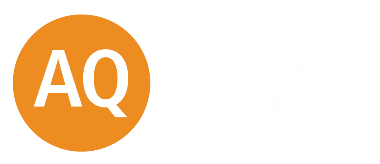 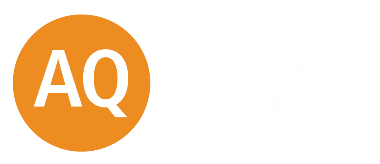 
Collecte de renseignements personnels : Veuillez lire la Politique de protection des renseignements personnels affichée sur le site Web de l’OIIO (http://www.cno.org/fr/propos-de-lordre-des-infirmieres-et-infirmiers-de-lontario/confidentialite/politique-de-confidentialite/) pour comprendre l’usage que l’on fera de vos renseignements personnels.Besoin d'aide? Lisez le document Assurance de la qualité : Votre guide d’autoévaluation pour des conseils et des exemples pour votre plan d'apprentissage.Nom :      Date :      Objectif d’apprentissage 1 Objectif d’apprentissage 1 Décrivez un domaine de votre exercice que vous souhaitez perfectionner.Décrivez un domaine de votre exercice que vous souhaitez perfectionner.Définissez votre objectif d'apprentissage. Qu'est-ce que vous voulez/devez apprendre? Indiquez dans quel délai vous souhaitez atteindre cet objectif. Visionnez la vidéo : Are your learning goals SMART? (en anglais seulement) pour améliorer vos objectifs d'apprentissage.Définissez votre objectif d'apprentissage. Qu'est-ce que vous voulez/devez apprendre? Indiquez dans quel délai vous souhaitez atteindre cet objectif. Visionnez la vidéo : Are your learning goals SMART? (en anglais seulement) pour améliorer vos objectifs d'apprentissage.Décrivez les activités d'apprentissage que vous prévoyez de réaliser pour atteindre votre objectif. Incluez un calendrier pour rester sur la bonne voie.Décrivez les activités d'apprentissage que vous prévoyez de réaliser pour atteindre votre objectif. Incluez un calendrier pour rester sur la bonne voie.À quel principe du Code de conduite votre objectif correspond-il?À quel principe du Code de conduite votre objectif correspond-il?Principe 1 : Les infirmières respectent la dignité des patients et les traitent comme des individus à part entière.Principe 2 : Les infirmières travaillent en collaboration pour favoriser le bien-être des patients.Principe 3 : Les infirmières préservent la confiance des patients en prodiguant des soins sécuritaires et compétents.Principe 4 : Les infirmières travaillent avec leurs collègues dans le respect afin de mieux répondre aux besoins 
des patients.Principe 5 : Les infirmières agissent avec intégrité pour préserver la confiance des patients.Principe 6 : Les infirmières préservent la confiance de la population envers la profession infirmière.Objectif d’apprentissage 2Objectif d’apprentissage 2Décrivez un domaine de votre exercice que vous souhaitez perfectionner.Décrivez un domaine de votre exercice que vous souhaitez perfectionner.Définissez votre objectif d'apprentissage. Qu'est-ce que vous voulez/devez apprendre? Indiquez dans quel délai vous souhaitez atteindre cet objectif. Visionnez la vidéo : Are your learning goals SMART? (en anglais seulement) pour améliorer vos objectifs d'apprentissage.Définissez votre objectif d'apprentissage. Qu'est-ce que vous voulez/devez apprendre? Indiquez dans quel délai vous souhaitez atteindre cet objectif. Visionnez la vidéo : Are your learning goals SMART? (en anglais seulement) pour améliorer vos objectifs d'apprentissage.Décrivez les activités d'apprentissage que vous prévoyez de réaliser pour atteindre votre objectif. Incluez un calendrier pour rester 
sur la bonne voie.Décrivez les activités d'apprentissage que vous prévoyez de réaliser pour atteindre votre objectif. Incluez un calendrier pour rester 
sur la bonne voie.À quel principe du Code de conduite votre objectif correspond-il?À quel principe du Code de conduite votre objectif correspond-il?Principe 1 : Les infirmières respectent la dignité des patients et les traitent comme des individus à part entière.Principe 2 : Les infirmières travaillent en collaboration pour favoriser le bien-être des patients.Principe 3 : Les infirmières préservent la confiance des patients en prodiguant des soins sécuritaires et compétents.Principe 4 : Les infirmières travaillent avec leurs collègues dans le respect afin de mieux répondre aux besoins 
des patients.Principe 5 : Les infirmières agissent avec intégrité pour préserver la confiance des patients.Principe 6 : Les infirmières préservent la confiance de la population envers la profession infirmière.Réfléchissez à votre plan d’apprentissageUtilisez cette section pour réfléchir à votre plan d'apprentissage et évaluer les changements apportés à votre exercice. Consultez la feuille d'instructions pour savoir ce que vous devez prendre en compte. Si vous n'atteignez pas vos objectifs cette année, vous pouvez toujours les reporter dans votre prochain plan d'apprentissage.